2023年10月吉日会 員 各 位公益社団法人　日本技術士会四国本部本部長 天羽 誠二令和５年度　四国本部第92回CPDセミナー・防災セミナー・公開講座のご案内拝啓 　時下益々ご健勝にてご活躍のこととお慶び申し上げます。さて、第92回『CPD セミナー』は、株式会社DreamlyCEOのラーション・ラーシュ様によります“ ITに夢を！～デジタル技術普及への情熱～（仮）”に加え、防災セミナー』では、坂出市役所総務部危機管理課危機監理専門官の笠井武志様によります“マネジメント（戦略と戦術）” 『公開講座』では、笑いヨガmokoちゃんクラブ♪主催の清水素子様によります“レジリエンスを鍛える 笑いヨガ（仮）”と題しました講演を、また合わせて懇親会を予定しております。ご多用の折とは存じますが、多数ご参加下さいますようご案内申し上げます。お手数ですが、出欠につきまして、11月24日（金曜日）までにお知らせ願います。なお、今回は各セミナーを集合形式、WEB配信形式（WEB配信は会員のみ）の併用で行います。敬　具記１．日　　時　 2023年12月9日（土）13：30 ～ 19：30（受付13：00～）２．場　　所　 サンイレブン高松４F大研修室　TEL 087-823-4550３．開　　会　 13:30～13:40４．CPD セミナー 13:40 ～ 14:40演　　　　題　“ITに夢を！～デジタル技術普及への情熱～（仮）”講　　　　師　　ラーション・ラーシュ氏　株式会社Dreamly　CEO（休憩14:40～14:50）５．防災セミナー 14:50～15:50 演　　　　題　“マネジメント（戦略と戦術）”講　　　　師　　笠井武志氏　坂出市役所総務部危機管理課危機監理専門官（工学博士）（休憩15:50～16:00）６．公開講座 16:00～17:00演　　　　題　“レジリエンスを鍛える 笑いヨガ（仮）”講　　　　師　　清水素子氏　笑いヨガmokoちゃんクラブ♪主催７．懇親会17:30 ～ 19:30　高松東急REIホテル　高松市兵庫町9-9　 087-821-0109（セミナー会場と懇親会場が離れている関係上マイクロバスでの送りをします。）８．参加費〈CPDセミナー・公開講座・防災セミナー〉(集合形式、WEB配信形式(WEB配信は会員のみ)とも)①学生・一般市民　　　　　　　　　　　　　　　　　　　無料　 (CPD参加票含まず）②四国本部の日本技術士会会員　　　　　　　　　　　　　1,000円(CPD参加票含む）③四国本部以外の日本技術士会会員　　　　　　　　　　　1,000円(CPD参加票含む）④日本技術士会会員以外の技術士・技術士補・修習技術者　2,000円(CPD参加票含む）⑤学生・一般市民でCPD行事参加票を必要とする方　　　　 2,000円〈懇親会〉(集合形式のみ)～⑤　　　　　　　　　　　　　　　　　　　　　　　  6,000円９．参加方法、申込方法、お支払い方法、感染状況に応じた対応等について【①集合形式でご参加の方】〔申 込 方 法 〕添付の「集合形式専用申込書」もしくは日本技術士会ホームページの「技術士CPD行事申込一覧(新システム)」にてお申し込み下さい。「技術士CPD行事申込一覧(新システム)」からお申込みいただく場合、必ず「主催者への連絡事項」欄に懇親会のご出欠について明記してください。明記のない場合は「ご欠席」とさせていただきます。)〔お支払い方法〕参加費は、当日徴収させて頂きます。【②WEB配信形式でご参加の方】（会員のみ。懇親会、見学会は含まず。)〔申 込 方 法 〕日本技術士会ホームページの「技術士CPD行事申込一覧(新システム)」よりお申込みください。〔お支払い方法〕参加費は、次年度の年会費請求時に年会費と共に一括請求いたします。　　　　　　　　CPD行事参加票は、開催後1週間を過ぎると日本技術士会ホームページの会員専用ページでダウンロードいただけます。詳細は、「技術士CPD行事申込一覧(新システム)」ページの右上リンク『新「ＣＰＤ行事申込（会員）」ページの利用方法』をご参照ください。(一括請求がご都合の悪い方は、技術士CPD行事申込一覧(新システム)からは申込まずに事務局までご連絡ください。Yahoo!JAPANが提供するチケットサイト（Pass Market）からPayPay残高払い（Yahoo!JAPAN IDとの連携が必要）か、またはクレジットカードでお支払いいただく方法をメールにてお知らせいたします。CPD行事参加票も後日メール致します。なお、チケットサイトで入金後キャンセルする場合、開催日中までに日本技術士会四国本部事務局にメールいただければ、返金可能です。)・WEB配信のURL(Teamsを予定)・WEBセミナーの資料(配信できる資料のみ。直前の送付となる場合もあります)１０．開催機関等主催：公益社団法人 日本技術士会四国本部共催：香川県技術士会後援：一般社団法人 建設コンサルタンツ協会四国支部※申込締め切り：11月24日（金）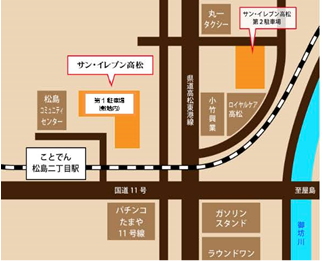 申し込み受付の返信は致しませんので、特にご連絡がなければ、そのまま会場にお越し下さい。<問い合わせ先> 公益社団法人 日本技術士会四国本部 事務局〒760-0067 香川県高松市松福町２丁目15-24 香川県土木建設会館　３階ＴＥＬ 087-887-5557 ＦＡＸ 087-887-5558Ｅ－mail: ipej-shikoku@me.pikara.ne.jp以上FAX:087-887-5558公益社団法人　日本技術士会四国本部 宛第92回CPDセミナー・防災セミナー・公開講座・懇親会集合形式専用申込書（2023年12月9日）(会員で、WEB形式での参加ご希望の方は、日本技術士会HPの「技術士CPD行事申込一覧（新システム）」よりお申込みください。)（Ⅰ.ＣＰＤセミナー）　CPD(IPD)=1.0h　　　 出席(集合)　・　欠席（Ⅱ. 防災セミナー） 　CPD(IPD)=1.0h　　　 出席(集合)　・　欠席（Ⅲ. 公開講座）　   　CPD(IPD)=1.0h　　　 出席(集合)　・　欠席（Ⅳ. 懇親会）　　　　　　　　　　　　　　 出席(集合)　・　欠席　　　　　　　　　　　　　　　　　　　　　　　（どちらかに○をお付け下さい）注）集合形式での参加のお申込みは、郵送やＥメールでも結構です。郵送先：〒760-0067　高松市松福町２丁目15-24　香川県土木建設会館３階公益社団法人 日本技術士会四国本部 事務局　TEL087-887-5557E-mail：ipej-shikoku@me.pikara.ne.jp氏　名区　分（該当区分に○をお願いします）①学生・一般市民②四国本部の日本技術士会会員③四国本部以外の日本技術士会会員④日本技術士会会員以外の技術士・技術士補・修習技術者⑤学生・一般市民でCPD行事参加票を必要とする方部　門会社名連絡先TEL　　FAX　　E-mail　